Ventilateur hélicoïde pour gaine ronde DAR 63/4-1 ExUnité de conditionnement : 1 pièceGamme: C
Numéro de référence : 0073.0346Fabricant : MAICO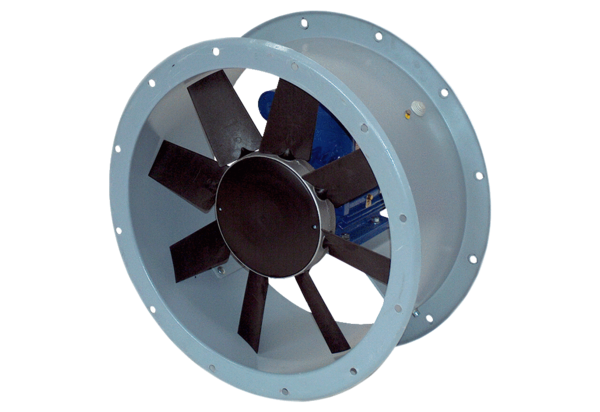 